Об утверждении Положения о сообщении государственными гражданскими служащими Управления Федеральной службы по надзору в сфере связи, информационных технологий и массовых коммуникацийпо Новгородской области о получении подаркав связи с их должностным положением или исполнением ими служебных (должностных) обязанностей, сдаче и оценке подарка, реализации (выкупе)и зачислении средств, вырученных от его реализацииВ соответствии со статьей 17 Федерального закона от 27 июля 2014 г. № 79-ФЗ «О государственной гражданской службе Российской Федерации», статьей 575 Гражданского кодекса Российской Федерации, а также Постановлением Правительства Российской Федерации от 9 января 2014 г. № 10 «О порядке сообщения отдельными категориями лиц о получении подарка в связи с протокольными мероприятиями, служебными командировками и другими официальными мероприятиями, участие в которых связано с исполнением ими служебных (должностных) обязанностей, сдачи и оценке подарка, реализации (выкупа) и зачисления средств, вырученных от его реализации» (с изменениями и дополнениями, внесенными Постановлениями Правительства Российской Федерации от 12 октября 2015 г. № 1088 и от 12 октября 2015 г. № 1089),  в целях упорядочения процедуры передачи подарков, полученных государственными гражданскими служащими, служащими, работниками Управления Федеральной службы по надзору в сфере связи, информационных технологий и массовых коммуникаций по Новгородской области в связи с протокольными мероприятиями, служебными командировками и другими официальными мероприятиями,   приказываю:1. Утвердить Положение о сообщении государственными гражданскими служащими Управления Федеральной службы по надзору в сфере связи, информационных технологий и массовых коммуникаций по Новгородской области (далее – Управление) о получении подарка в связи с протокольными мероприятиями, служебными командировками и другими официальными мероприятиями, участие в которых связано с исполнением ими служебных (должностных) обязанностей, сдаче и оценке подарка, реализации (выкупе) и зачислении средств, вырученных от его реализации (Приложение).2. Уполномочить отдел организационной, финансовой, правовой работы и кадров на прием, учет и хранение подарков в соответствии с настоящим Положением, их оценку для принятия к бухгалтерскому учету, а также принятия решения о реализации указанных подарков.3. Признать утратившим силу приказ Управления Роскомнадзора по Новгородской области от 18 апреля 2014 г. № 135 «Об утверждении Положения о сообщении государственными гражданскими служащими Управления Федеральной службы по надзору в сфере связи, информационных технологий и массовых коммуникаций по Новгородской области о получении подарка в связи с их должностным положением или исполнении ими служебных (должностных) обязанностей, сдаче и оценке подарка, реализации (выкупе) и зачислении средств, вырученных от его реализации». 4. Контроль за исполнением приказа оставляю за собой.Руководитель                                                                               А.А. Кормановский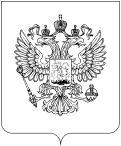 РОСКОМНАДЗОРУПРАВЛЕНИЕ ФЕДЕРАЛЬНОЙ СЛУЖБЫ ПО НАДЗОРУ В СФЕРЕ СВЯЗИ, ИНФОРМАЦИОННЫХ ТЕХНОЛОГИЙ И МАССОВЫХ КОММУНИКАЦИЙПО НОВГОРОДСКОЙ ОБЛАСТИП Р И К А З06.06.2018                                                                                                           №  95Великий Новгород